Publicado en Madrid el 22/09/2021 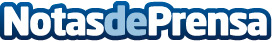 Inteligencia artificial española para predecir la no asistencia a las citas médicasLa empresa especialista en inteligencia artificial AIS Group, con sede central en Barcelona, ha desarrollado un sistema para predecir la no asistencia de los pacientes a las citas médicas. El objetivo es anticiparse para eliminar las ausencias no informadas y reducir la lista de espera para optimizar la atención médicaDatos de contacto:Jennifer620059329Nota de prensa publicada en: https://www.notasdeprensa.es/inteligencia-artificial-espanola-para-predecir Categorias: Nacional Medicina Inteligencia Artificial y Robótica Sociedad E-Commerce http://www.notasdeprensa.es